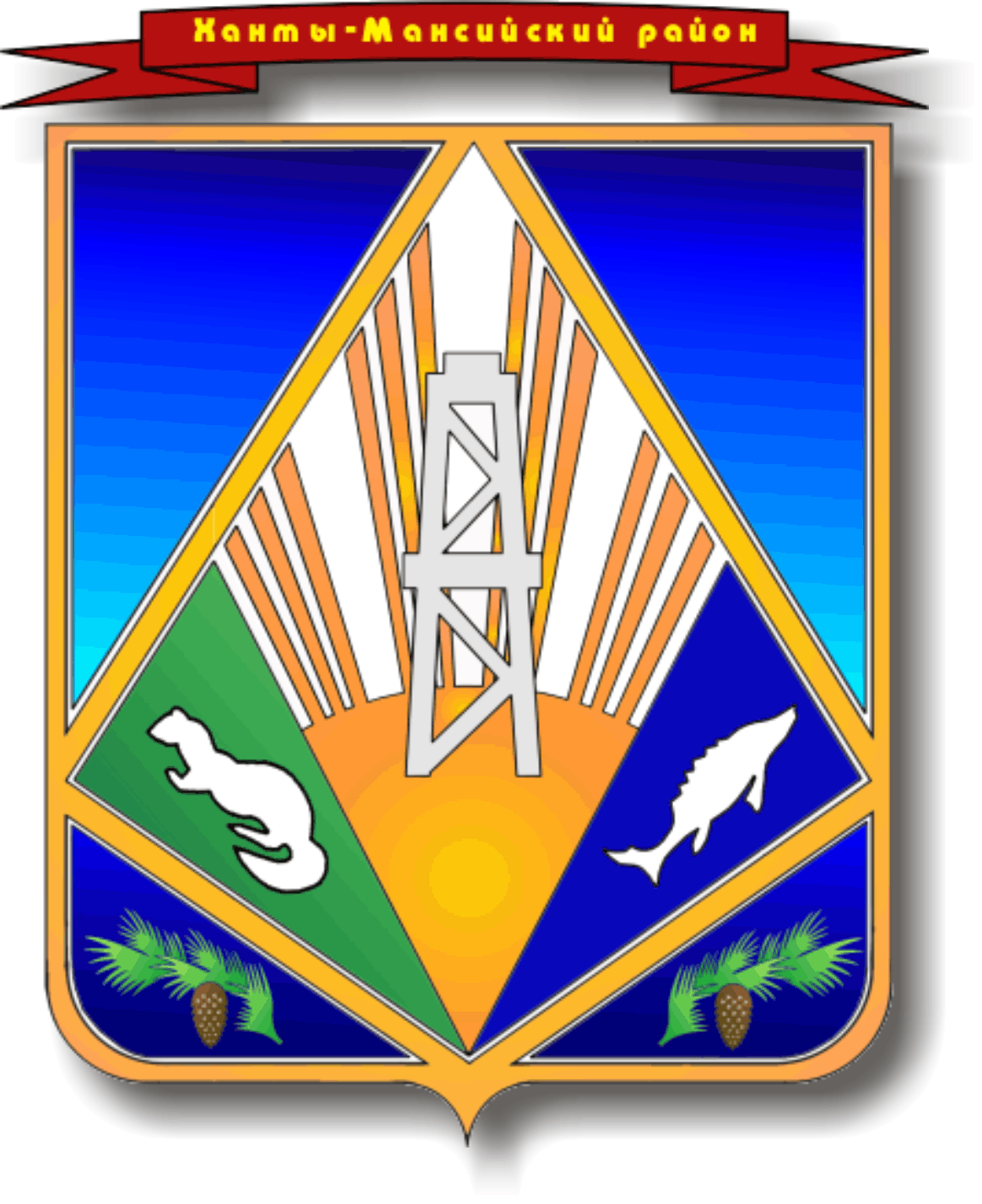 МУНИЦИПАЛЬНОЕ ОБРАЗОВАНИЕХАНТЫ-МАНСИЙСКИЙ РАЙОНХанты-Мансийский автономный округ – ЮграАДМИНИСТРАЦИЯ ХАНТЫ-МАНСИЙСКОГО РАЙОНАП О С Т А Н О В Л Е Н И Еот  00.00.2017		                                                                  № г. Ханты-МансийскОб утверждении порядкасоставления и утверждения планафинансово-хозяйственной деятельности муниципальных бюджетныхи автономных учрежденийХанты-Мансийского районаВ соответствии с подпунктом 6 пункта 3.3 статьи 32 Федерального закона от 12.01.1996 № 7-ФЗ «О некоммерческих организациях», пунктом 7 части 13 статьи 2 Федерального закона от 03.11.2006 № 174-ФЗ «Об автономных учреждениях», приказом Министерства финансов Российской Федерации от 28.07.2010 № 81н «О требованиях к плану финансово-хозяйственной деятельности государственного (муниципального) учреждения»:1. Утвердить Порядок составления и утверждения плана финансово-хозяйственной деятельности муниципальных бюджетных и автономных учреждений Ханты-Мансийского района согласно приложению, к настоящему постановлению.2. Органам администрации Ханты-Мансийского района, осуществляющим функции и полномочия учредителя муниципального учреждения, при составлении, согласовании и утверждении плана финансово-хозяйственной деятельности муниципальных бюджетных и автономных учреждений руководствоваться настоящим постановлением.3. Муниципальным бюджетным и автономным учреждениям Ханты-Мансийского района при составлении плана финансово-хозяйственной деятельности на очередной финансовый год и плановый период руководствоваться настоящим Порядком.4. Признать утратившими силу постановления администрации Ханты-Мансийского района: от  25 августа 2011 года № 149 «Об утверждении порядка  составления и утверждения плана финансово-хозяйственной деятельности муниципальных бюджетных и автономных учреждений Ханты-Мансийского района»; от 08.07.2015 № 149 «О внесении изменений в Постановление администрации Ханты-Мансийского района от 25 августа 2011 года № 149 «Об утверждении порядка  составления и утверждения плана финансово-хозяйственной деятельности муниципальных бюджетных и автономных учреждений Ханты-Мансийского района».5. Настоящее постановление вступает в силу после его официального опубликования (обнародования) и распространяется на правоотношения возникшие с 01.01.2017.6. Опубликовать настоящее постановление в газете «Наш район» и разместить на официальном сайте администрации Ханты-Мансийского района в сети Интернет.7. Контроль возложить на заместителя главы района по финансам, председателя комитета по финансам.Глава Ханты-Мансийского района					        К.Р. Минулин Приложениек постановлению администрацииХанты-Мансийского районаПорядоксоставления и утверждения планафинансово-хозяйственной деятельности муниципальных бюджетныхи автономных учреждений Ханты-Мансийского района (далее - порядок)1. Общие положения1.1. Настоящий Порядок устанавливает требования к составлению и утверждению плана финансово-хозяйственной деятельности (далее - План) муниципальных бюджетных и автономных учреждений Ханты-Мансийского района (далее - учреждение).1.2. План составляется на очередной финансовый год в случае, если решение о бюджете утверждается на один финансовый год, либо на очередной финансовый год и плановый период, если решение о бюджете утверждается на очередной финансовый год и плановый период.2. Порядок составления Плана2.1. План составляется учреждением по кассовому методу на этапе формирования проекта бюджета Ханты-Мансийского района на очередной финансовый год в рублях с точностью до двух знаков после запятой по форме согласно приложению 1 к настоящему Порядку, содержащей следующие части:- заголовочную;- содержательную;- оформляющую.2.2. В заголовочной части указываются:- гриф утверждения документа, содержащий наименование должности, подпись (и ее расшифровку) лица, уполномоченного утверждать План и дату утверждения;-  наименование документа;-  дата составления документа;-  наименование учреждения;- наименование органа администрации Ханты-Мансийского района, осуществляющего функции и полномочия учредителя муниципального учреждения;- дополнительные реквизиты, идентифицирующие учреждение (адрес фактического местонахождения, идентификационный номер налогоплательщика (ИНН) и значение кода причины постановки на учет (КПП) учреждения), код по реестру участников бюджетного процесса, а также юридических лиц, не являющихся участниками бюджетного процесса);- финансовый год и плановый период, на который представлены содержащиеся в документе сведения;- наименование единиц измерения показателей, включаемых в План и их коды по Общероссийскому классификатору единиц измерения (ОКЕИ).2.3. Содержательная часть Плана состоит из текстовой (описательной) части и табличной части.2.4. В текстовой (описательной) части Плана указываются:- цели деятельности учреждения в соответствии с федеральными законами, иными муниципальными правовыми актами и уставом учреждения;- виды деятельности учреждения, относящиеся к его основным видам деятельности в соответствии с уставом учреждения;- перечень услуг (работ), относящихся в соответствии с уставом к основным видам деятельности учреждения, предоставление которых для физических и юридических лиц осуществляется в том числе за плату;- общая балансовая стоимость недвижимого муниципального имущества на дату составления Плана (в разрезе стоимости имущества, закрепленного собственником имущества за учреждением на праве оперативного управления, приобретенного учреждением за счет выделенных собственником имущества учреждения средств; приобретенного учреждением за счет доходов, полученных от иной приносящей доход деятельности);- общая балансовая стоимость движимого муниципального имущества на дату составления Плана, в том числе балансовая стоимость особо ценного движимого имущества.2.5. В табличной части Плана указываются:- показатели финансового состояния учреждения (включая показатели о нефинансовых и финансовых активах, обязательствах, принятых на последнюю отчетную дату, предшествующую дате составления Плана);-  показатели по поступлениям и выплатам учреждения;- показатели выплат по расходам на закупку товаров, работ, услуг учреждения.2.6. В целях формирования показателей Плана по поступлениям и выплатам, учреждение составляет его на этапе формирования проекта бюджета на очередной финансовый год и плановый период, исходя из представленной органом администрации Ханты-Мансийского района, осуществляющим функции и полномочия учредителя муниципального учреждения, информации о планируемых объемах расходных обязательств:- субсидий на финансовое обеспечение выполнения муниципального задания (далее - муниципальное задание);-   субсидий на иные цели;- субсидий на осуществление капитальных вложений в объекты капитального строительства муниципальной собственности или приобретение объектов недвижимого имущества в муниципальную собственность;- грантов в форме субсидий, в том числе предоставляемых по результатам конкурсов;- публичных обязательств перед физическими лицами в денежной форме, полномочия по исполнению которых от имени органа местного самоуправления переданы (планируется передать) в установленном порядке учреждению;- бюджетных инвестиций (в части переданных полномочий муниципального заказчика в соответствии с Бюджетным кодексом Российской Федерации).2.7. Плановые показатели по поступлениям формируются учреждением с указанием в том числе:- субсидий на финансовое обеспечение выполнения муниципального задания;- субсидий на иные цели;- субсидий на осуществление капитальных вложений в объекты капитального строительства муниципальной собственности или приобретение объектов недвижимого имущества в муниципальную собственность;- грантов в форме субсидий, в том числе предоставляемых по результатам конкурсов;- поступлений от оказания учреждением услуг (выполнения работ), относящихся в соответствии с уставом учреждения к его основным видам деятельности, предоставление которых для физических и юридических лиц осуществляется на платной основе, а также поступлений от иной приносящей доход деятельности;-суммы публичных обязательств перед физическим лицом, подлежащих исполнению в денежной форме, полномочия по исполнению которых от имени органа местного самоуправления передаются в установленном порядке учреждению, бюджетных инвестиций (в части переданных полномочий муниципального заказчика в соответствии с Бюджетным кодексом Российской Федерации), а также средства во временном распоряжении учреждения, указываются справочно.Плановые показатели по поступлениям указываются в разрезе видов услуг (работ).2.8. Плановые показатели по выплатам формируются учреждением в разрезе выплат, с указанием уровня групп и подгрупп видов расходов бюджетной классификации.Плановые объемы выплат, связанные с выполнением учреждением муниципального задания, формируются на основании порядка формирования и финансового обеспечения выполнения муниципального задания, установленного постановлением администрации Ханты-Мансийского района, с учетом нормативных затрат, определенных в порядке  в соответствии с пунктом 4 ст.69.2 Бюджетного Кодекса.2.8.1. Плановые показатели по выплатам формируются учреждением в соответствии с настоящим Порядком в разрезе соответствующих показателей, содержащихся в Приложении 3 к настоящему Порядку.2.8.2.К представляемому на утверждение проекту Плана прилагаются расчеты (обоснования) плановых показателей по выплатам, использованные при формировании Плана, являющиеся справочной информацией к Плану, формируемые по форме согласно приложению № 2 к настоящему Порядку.2.8.3.Форматы таблиц приложения № 2 к настоящему Порядку носят рекомендательный характер и при необходимости могут быть изменены (с соблюдением структуры, в том числе строк и граф таблицы) и дополнены иными графами, строками, а также дополнительными реквизитами и показателями, в том числе кодами показателей по соответствующим классификаторам технико-экономической и социальной информации.2.8.4.Учреждение вправе применять дополнительные расчеты (обоснования) показателей, отраженных в таблицах приложения № 2 к настоящему Порядку, в соответствии с разработанными им дополнительными таблицами.2.8.5.В случае, если в соответствии со структурой затрат отдельные виды выплат учреждением не осуществляются, то соответствующие расчеты (обоснования) к показателям Плана не формируются.2.8.6.Расчеты (обоснования) плановых показателей по выплатам формируются с учетом норм трудовых, материальных, технических ресурсов, используемых для оказания учреждением услуг (выполнения работ).2.8.7.Расчеты (обоснования) плановых показателей по выплатам за счет субсидий, предоставляемых в соответствии с бюджетным законодательством Российской Федерации, осуществляются с учетом затрат, применяемых при обосновании бюджетных ассигнований главными распорядителями бюджетных средств в целях формирования проекта закона (решения) о бюджете на очередной финансовый год и плановый период, а также с учетом требований, установленных нормативными правовыми актами, в том числе ГОСТами, СНиПами, СанПиНами, стандартами, порядками и регламентами (паспортами) оказания государственной (муниципальной) услуги.2.8.8.Расчеты (обоснования) плановых показателей по выплатам формируются раздельно по источникам их финансового обеспечения в случае принятия органом, осуществляющим функции и полномочия учредителя, решения о планировании выплат по соответствующим расходам (по строкам 210 - 250 в графах 5 - 10) раздельно по источникам их финансового обеспечения.2.8.9.В расчет (обоснование) плановых показателей выплат персоналу (строка 210 Раздела 4 Приложения 1 к порядку) включаются расходы на оплату труда, компенсационные выплаты, включая пособия, выплачиваемые из фонда оплаты труда, а также страховые взносы на обязательное пенсионное страхование, на обязательное социальное страхование на случай временной нетрудоспособности и в связи с материнством, на обязательное социальное страхование от несчастных случаев на производстве и профессиональных заболеваний, на обязательное медицинское страхование. При расчете плановых показателей по оплате труда учитывается расчетная численность работников, включая основной персонал, вспомогательный персонал, административно-управленческий персонал, обслуживающий персонал, расчетные должностные оклады, ежемесячные надбавки к должностному окладу, районные коэффициенты, стимулирующие выплаты, компенсационные выплаты, в том числе за работу с вредными и (или) опасными условиями труда, при выполнении работ в других условиях, отклоняющихся от нормальных, а также иные выплаты, предусмотренные законодательством Российской Федерации, локальными нормативными актами учреждения в соответствии с утвержденным штатным расписанием, а также индексация указанных выплат.2.8.9.При расчете плановых показателей выплат компенсационного характера персоналу учреждений, не включаемых в фонд оплаты труда, учитываются выплаты по возмещению работникам (сотрудникам) расходов, связанных со служебными командировками, возмещению расходов на прохождение медицинского осмотра, компенсации расходов на оплату стоимости проезда и провоза багажа к месту использования отпуска и обратно для лиц, работающих в районах Крайнего Севера и приравненных к ним местностях, и членов их семей, иные компенсационные выплаты работникам, предусмотренные законодательством Российской Федерации, локальными нормативными актами учреждения.2.8.10.При расчете плановых показателей страховых взносов в Пенсионный фонд Российской Федерации на обязательное пенсионное страхование, в Фонд социального страхования Российской Федерации на обязательное социальное страхование на случай временной нетрудоспособности и в связи с материнством, в Федеральный фонд обязательного медицинского страхования на обязательное медицинское страхование, а также страховых взносов на обязательное социальное страхование от несчастных случаев на производстве и профессиональных заболеваний учитываются тарифы страховых взносов, установленные законодательством Российской Федерации.2.8.11.Расчет (обоснование) плановых показателей социальных и иных выплат населению (строка 220 Раздела 4 Приложения 1 к порядку), не связанных с выплатами работникам, возникающими в рамках трудовых отношений (расходов по социальному обеспечению населения вне рамок систем государственного пенсионного, социального, медицинского страхования), в том числе на оплату медицинского обслуживания, оплату путевок на санаторно-курортное лечение и в детские оздоровительные лагеря, а также выплат бывшим работникам учреждений, в том числе к памятным датам, профессиональным праздникам, осуществляется с учетом количества планируемых выплат в год и их размера.2.8.12.Расчет (обоснование) расходов по уплате налогов, сборов и иных платежей (строка 230 Раздела 4 Приложения 1 к порядку) осуществляется с учетом объекта налогообложения, особенностей определения налоговой базы, налоговых льгот, оснований и порядка их применения, а также налоговой ставки, порядка и сроков уплаты по каждому налогу в соответствии с законодательством Российской Федерации о налогах и сборах.2.8.13.Расчет (обоснование) плановых показателей безвозмездных перечислений организациям (строка 240 Раздела 4 Приложения 1 к порядку) осуществляется с учетом количества планируемых безвозмездных перечислений организациям в год и их размера.2.8.14.Расчет (обоснование) прочих расходов (кроме расходов на закупку товаров, работ, услуг) (строка 250 Раздела 4 Приложения 1 к порядку) осуществляется по видам выплат с учетом количества планируемых выплат в год и их размера.2.8.15.В расчет расходов на закупку товаров, работ, услуг (строка 260 Раздела 4 Приложения 1 к порядку) включаются расходы на оплату услуг связи, транспортных услуг, коммунальных услуг, на оплату аренды имущества, содержание имущества, прочих работ и услуг (к примеру, услуг по страхованию, в том числе обязательному страхованию гражданской ответственности владельцев транспортных средств, медицинских осмотров, информационных услуг, консультационных услуг, экспертных услуг, типографских работ, научно-исследовательских работ), определяемых с учетом требований к закупаемым заказчиками отдельным видам товаров, работ, услуг в соответствии с законодательством Российской Федерации о контрактной системе в сфере закупок товаров, работ, для обеспечения государственных и муниципальных нужд.2.8.16.Расчет плановых показателей на оплату услуг связи должен учитывать количество абонентских номеров, подключенных к сети связи, цены услуг связи, ежемесячную абонентскую плату в расчете на один абонентский номер, количество месяцев предоставления услуги; размер повременной оплаты междугородних, международных и местных телефонных соединений, а также стоимость услуг при повременной оплате услуг телефонной связи; количество пересылаемой корреспонденции, в том числе с использованием фельдъегерской и специальной связи, стоимость пересылки почтовой корреспонденции за единицу услуги, стоимость аренды интернет-канала, повременной оплаты за интернет-услуги или оплата интернет-трафика.2.8.17.Расчет (обоснование) плановых показателей по оплате транспортных услуг осуществляется с учетом видов услуг по перевозке (транспортировке) грузов, пассажирских перевозок (количества заключенных договоров) и стоимости указанных услуг.2.8.18.Расчет (обоснование) плановых показателей по оплате коммунальных услуг включает в себя расчеты расходов на газоснабжение (иные виды топлива), на электроснабжение, теплоснабжение, горячее водоснабжение, холодное водоснабжение и водоотведение с учетом количества заключенных договоров о предоставлении коммунальных услуг, объектов, тарифов на оказание коммунальных услуг (в том числе с учетом применяемого одноставочного, дифференцированного по зонам суток или двуставочного тарифа на электроэнергию), расчетной потребности планового потребления услуг и затраты на транспортировку топлива (при наличии).2.8.19.Расчеты (обоснования) расходов на оплату аренды имущества, в том числе объектов недвижимого имущества, определяются с учетом арендуемой площади (количества арендуемого оборудования, иного имущества), количества месяцев (суток, часов) аренды, цены аренды в месяц (сутки, час), а также стоимости возмещаемых услуг (по содержанию имущества, его охране, потребляемых коммунальных услуг).2.8.20.Расчеты (обоснования) расходов на содержание имущества осуществляются с учетом планов ремонтных работ и их сметной стоимости, определенной с учетом необходимого объема ремонтных работ, графика регламентно-профилактических работ по ремонту оборудования, требований к санитарно-гигиеническому обслуживанию, охране труда (включая уборку помещений и территории, вывоз твердых бытовых отходов, мойку, химическую чистку, дезинфекцию, дезинсекцию), а также правил его эксплуатации для оказания государственной (муниципальной) услуги.2.8.21.Расчеты (обоснования) расходов на оплату работ и услуг, не относящихся к расходам на оплату услуг связи, транспортных расходов, коммунальных услуг, расходов на аренду имущества, а также работ и услуг по его содержанию, включают в себя расчеты необходимых выплат на страхование, в том числе на обязательное страхование гражданской ответственности владельцев транспортных средств, типографские услуги, информационные услуги с учетом количества печатных изданий, количества подаваемых объявлений, количества приобретаемых бланков строгой отчетности, приобретаемых периодических изданий.2.8.22.Страховая премия (страховые взносы) определяется в соответствии с количеством застрахованных работников, застрахованного имущества, с учетом базовых ставок страховых тарифов и поправочных коэффициентов к ним, определяемыми с учетом технических характеристик застрахованного имущества, характера страхового риска и условий договора страхования, в том числе наличия франшизы и ее размера в соответствии с условиями договора страхования.2.8.23.Расходы на повышение квалификации (профессиональную переподготовку) определяются с учетом требований законодательства Российской Федерации, количества работников, направляемых на повышение квалификации и цены обучения одного работника по каждому виду дополнительного профессионального образования.2.8.24.Расчеты (обоснования) расходов на приобретение основных средств (к примеру, оборудования, транспортных средств, мебели, инвентаря, бытовых приборов) осуществляются с учетом среднего срока эксплуатации амортизируемого имущества. При расчетах (обоснованиях) применяются нормы обеспеченности таким имуществом, выраженные в натуральных показателях, установленные правовыми актами, а также стоимость приобретения необходимого имущества, определенная методом сопоставимых рыночных цен (анализа рынка), заключающемся в анализе информации о рыночных ценах идентичных (однородных) товаров, работ, услуг, в том числе информации о ценах организаций-изготовителей, об уровне цен, имеющихся у органов государственной статистики, а также в средствах массовой информации и специальной литературе, включая официальные сайты в информационно-телекоммуникационной сети "Интернет" производителей и поставщиков.2.8.25.Расчеты (обоснования) расходов на приобретение материальных запасов осуществляются с учетом потребности в продуктах питания, лекарственных средствах, горюче-смазочных и строительных материалах, мягком инвентаре и специальной одежде и обуви, запасных частях к оборудованию и транспортным средствам, хозяйственных товарах и канцелярских принадлежностях в соответствии с нормами обеспеченности таким имуществом, выраженными в натуральных показателях.2.8.2. Общая сумма расходов бюджетного учреждения на закупки товаров, работ, услуг, отраженная в Плане, подлежит детализации в плане закупок товаров, работ, услуг для обеспечения государственных или муниципальных нужд, формируемом в соответствии с законодательством Российской Федерации о контрактной системе в сфере закупок товаров, работ, услуг для обеспечения муниципальных нужд (далее - план закупок), а также в плане закупок, формируемом в соответствии с Федеральным законом № 223-ФЗ согласно положениям части 2 статьи 15 Федерального закона № 44-ФЗ.2.9. При предоставлении учреждению субсидии на иные цели, учреждение составляет и предоставляет в орган администрации Ханты-Мансийского района, осуществляющий функций и полномочий учредителя муниципального учреждения Сведения об операциях с целевыми субсидиями (далее - Сведения) по форме 0501016.Сведения составляются согласно пункту 13 Требований к плану финансово-хозяйственной деятельности государственного (муниципального) учреждения, утвержденных приказом Министерства Российской Федерации от 28.07.2010 №81н, в соответствии с рекомендуемой формой. В случае, если учреждению предоставляется несколько целевых субсидий, показатели Сведений формируются отдельно по каждой целевой субсидии без формирования группировочных итогов.2.10. Формирование учреждением объемов планируемых выплат, указанных в Сведениях, осуществляется в соответствии с постановлением администрации Ханты-Мансийского района, устанавливающим порядок определения объема и условий предоставления субсидий муниципальным бюджетным и автономным учреждениям Ханты-Мансийского района на иные цели.2.11. Объемы планируемых выплат, источниками финансового обеспечения которых являются поступления от оказания учреждением услуг (выполнения работ), относящихся в соответствии с уставом учреждения к его основным видам деятельности, предоставление которых для физических и юридических лиц осуществляется на платной основе, формируются учреждением, в соответствии с порядком определения платы, установленным постановлением администрации Ханты-Мансийского района.3. Порядок утверждения Плана и Сведений3.1. В течение 10 рабочих дней после утверждения в установленном порядке решения о бюджете на очередной финансовый год и плановый период:- план бюджетного учреждения утверждается его руководителем;-план автономного учреждения утверждается его руководителем на основании заключения наблюдательного совета автономного учреждения.3.2. Уточнения показателей плана, связанных с принятием решения о бюджете на очередной финансовый год и плановый период, осуществляется учреждением в течение не позднее одного месяца с момента вступления в силу решения Думы Ханты-Мансийского района о бюджете на очередной финансовый год и плановый период.Уточнение показателей Плана, связанных с выполнением муниципального задания, осуществляется с учетом показателей утвержденного муниципального задания и размера субсидии на выполнение муниципального задания.3.3. Оформляющая часть Плана должна подписываться должностными лицами, ответственными за содержащиеся в Плане данные:- муниципального бюджетного учреждения - главным бухгалтером учреждения, начальником финансово-экономической службы (при наличии) и исполнителем документа;- муниципального автономного учреждения - главным бухгалтером учреждения и исполнителем документа.3.4. В целях внесения изменений в План составляется новый План, показатели которого не должны вступать в противоречие в части кассовых операций по выплатам, проведенным до внесения изменения в План, а также с показателями планов закупок. Решение о внесении изменений в План принимается руководителем учреждения.3.5. В случае внесения изменений в решение о бюджете Ханты-Мансийского района, внесение изменений в План осуществляется учреждением в течение одного месяца с момента вступления в силу решения Думы Ханты-Мансийского района о внесении изменений в решение о бюджете района на очередной финансовый год и плановый период.3.6. В случае внесения изменений в План, не связанных с принятием решения о бюджете на очередной финансовый год и плановый период, внесение изменений осуществляется при наличии соответствующих обоснований и расчетов на величину измененных показателей на первое число каждого месяца.3.7. Сведения, указанные в пункте 2.9 Порядка, сформированные учреждением, утверждаются органом администрации Ханты-Мансийского района, осуществляющим функции и полномочия учредителя муниципального учреждения.3.8. План составляется в трех (четырех) экземплярах. Один экземпляр утвержденного Плана остается в учреждении, второй передается в комитет по финансам администрации Ханты-Мансийского района, третий в орган,                 осуществляющий функций и полномочий учредителя муниципального учреждения). План предоставляется с приложением расчета, обоснования, помесячной разбивки, нормативных затрат (приложение 2 к Порядку), а также аналитической информации, подтверждающей значения показателей, отраженных в Плане.Приложение 1к Порядку составления и утверждения планафинансово-хозяйственной деятельностимуниципальных бюджетных и автономных учреждений,Ханты-Мансийского района                                                                  УТВЕРЖДАЮ                                                 __________________________                                                        (руководитель)                                            _________ _____________________                                            (подпись) (расшифровка подписи)                                            _______ ______________ 20___ г.Планфинансово-хозяйственной деятельности             _________________________________________________      наименование муниципального бюджетного (автономного) учреждения               на _________ год и плановый период __________                                      _______ __________________ 20_____ г.                                              (дата составления)Наименование органа администрации Ханты-Мансийского района, осуществляющего функции и полномочия учредителя муниципального учреждения____________________                                                                    ┌─────┐Единица измерения: руб.                                код по ОКЕИ  │ 383 │                                                                    └─────┘                      Раздел 1. Реквизиты учреждения         Раздел 2. Сведения о целях, видах деятельности бюджетного              (автономного) учреждения, основных показателях                          финансовой деятельности    1.  Цели  деятельности  учреждения  в соответствии с уставом учреждения______________________________________________________________________________________________________________________________________________________________________________________________________    2.  Виды  деятельности  учреждения,  относящиеся  к  его основным видамдеятельности  в  соответствии  с  уставом учреждения ____________________________________________________________________________________________________________________________________________________________________________________________________________________________    3.  Перечень  услуг  (работ),  относящихся  в  соответствии  с  уставомучреждения  к  основным  видам  деятельности,  предоставление  которых  для физических и юридических лиц осуществляется за плату __________________________________________________________________________________________________________________________________________________________    4.  Балансовая  стоимость  недвижимого муниципального имущества на датусоставления Плана    5.  Общая  балансовая  стоимость  движимого муниципального имущества надату составления ПланаРаздел 3. Показатели финансового состояния учреждения          (подразделения) на ___________________________ 20___ г.                                            (последнюю отчетную дату)Раздел 4.Показатели по поступлениями выплатам учреждения (подразделения)на _____________________ 20__ г.*В соответствии пунктом 2 Приказа Минфина России от 29.08.2016 N 142н графа 5.1 применяется при формировании Плана на 2018 год (на 2018 год и на плановый период 2019 и 2020 годовРаздел 5. Показатели выплат по расходамна закупку товаров, работ, услуг учреждения (подразделения)на ___________________ 20__ г.               Раздел 6. Сведения о средствах, поступающих            во временное распоряжение учреждения (подразделения)                   на ____________________________ 20__ г.                       (очередной финансовый год)Раздел 7. Справочная информацияГлавный бухгалтер учреждения (руководительфинансово-экономической службы)            _______________________________                                            (подпись (расшифровка подписи))__ ________ 20__Исполнитель                                _________________________________ ________ 20__                            (подпись (расшифровка подписи))Приложение 2к Порядку составления и утверждения планафинансово-хозяйственной деятельностимуниципальных бюджетных и автономных учреждений,Ханты-Мансийского районаРекомендуемый образецРасчеты (обоснования)к плану финансово-хозяйственной деятельностимуниципального учреждения          1. Расчеты (обоснования) выплат персоналу (строка 210)Код видов расходов ________________________________________________________Источник финансового обеспечения __________________________________________            1.1. Расчеты (обоснования) расходов на оплату труда        1.2. Расчеты (обоснования) выплат персоналу при направлении                         в служебные командировки           1.3. Расчеты (обоснования) выплат персоналу по уходу                                за ребенком       1.4. Расчеты (обоснования) страховых взносов на обязательное        страхование в Пенсионный фонд Российской Федерации, в Фонд        социального страхования Российской Федерации, в Федеральный                фонд обязательного медицинского страхования    --------------------------------    <*>   Указываются   страховые  тарифы,  дифференцированные  по  классампрофессионального  риска,  установленные  Федеральным законом от 22 декабря2005   г.    N  179-ФЗ  "О  страховых  тарифах  на  обязательное социальноестрахование  от  несчастных  случаев  на  производстве  и  профессиональныхзаболеваний  на  2006 год" (Собрание законодательства Российской Федерации,2005, N 52, ст. 5592; 2015, N 51, ст. 7233).          2. Расчеты (обоснования) расходов на социальные и иные                             выплаты населениюКод видов расходов ________________________________________________________Источник финансового обеспечения __________________________________________            3. Расчет (обоснование) расходов на уплату налогов,                          сборов и иных платежейКод видов расходов ________________________________________________________Источник финансового обеспечения __________________________________________             4. Расчет (обоснование) расходов на безвозмездные                         перечисления организациямКод видов расходов ________________________________________________________Источник финансового обеспечения __________________________________________          5. Расчет (обоснование) прочих расходов (кроме расходов                     на закупку товаров, работ, услуг)Код видов расходов ________________________________________________________Источник финансового обеспечения __________________________________________     6. Расчет (обоснование) расходов на закупку товаров, работ, услугКод видов расходов ________________________________________________________Источник финансового обеспечения __________________________________________         6.1. Расчет (обоснование) расходов на оплату услуг связи      6.2. Расчет (обоснование) расходов на оплату транспортных услуг      6.3. Расчет (обоснование) расходов на оплату коммунальных услуг       6.4. Расчет (обоснование) расходов на оплату аренды имущества         6.5. Расчет (обоснование) расходов на оплату работ, услуг                          по содержанию имущества     6.6. Расчет (обоснование) расходов на оплату прочих работ, услуг        6.7. Расчет (обоснование) расходов на приобретение основных                       средств, материальных запасовЛИСТ СОГЛАСОВАНИЯк проекту постановления администрации Ханты-Мансийского района   по вопросу: «Об утверждении порядка составления и утверждения планафинансово-хозяйственной деятельности муниципальных бюджетныхи автономных учреждений Ханты-Мансийского района»проект вносит: заместитель главы района по финансам,председатель комитета по финансам Т.Ю.ГореликИсполнитель: начальник управления,доходов, налоговой политики и кадрового обеспечения, Харисова Рада Вячеславовна,тел. 35-28-57Юридический адресАдрес фактического местонахожденияАдрес электронной почтыОсновной государственный регистрационный номер учреждения (ОГРН), дата государственной регистрацииИдентификационный номер налогоплательщика (ИНН)Код причины постановки на учет учреждения в налоговом органе (КПП)Наименование показателяСумма, руб.4. Общая балансовая стоимость недвижимого муниципального имущества, всегов том числе4.1. Стоимость имущества, закрепленного собственником имущества за муниципальным учреждением на праве оперативного управления4.2. Стоимость имущества, приобретенного муниципальным учреждением за счет выделенных собственником имущества учреждения средств4.3. Стоимость имущества, приобретенного муниципальным учреждением за счет доходов, полученных от платной и иной приносящей доход деятельностиНаименование показателяСумма, руб.5 .Общая балансовая стоимость движимого муниципального имущества, всегов том числе:5.1. Балансовая стоимость особо ценного движимого имущества№п/пНаименование показателяСумма, тыс. руб.123Нефинансовые активы, всего:из них:недвижимое имущество, всего:в том числе:остаточная стоимостьособо ценное движимое имущество, всего:в том числе:остаточная стоимостьФинансовые активы, всего:из них:денежные средства учреждения, всегов том числе:денежные средства учреждения на счетахденежные средства учреждения, размещенные на депозиты в кредитной организациииные финансовые инструментыдебиторская задолженность по доходамдебиторская задолженность по расходамОбязательства, всего:из них:долговые обязательствакредиторская задолженность:в том числе:просроченная кредиторская задолженностьНаименование показателяКод строкиКод по бюджетной классификации Российской ФедерацииОбъем финансового обеспечения, руб. (с точностью до двух знаков после запятой - 0,00)Объем финансового обеспечения, руб. (с точностью до двух знаков после запятой - 0,00)Объем финансового обеспечения, руб. (с точностью до двух знаков после запятой - 0,00)Объем финансового обеспечения, руб. (с точностью до двух знаков после запятой - 0,00)Объем финансового обеспечения, руб. (с точностью до двух знаков после запятой - 0,00)Объем финансового обеспечения, руб. (с точностью до двух знаков после запятой - 0,00)Объем финансового обеспечения, руб. (с точностью до двух знаков после запятой - 0,00)Объем финансового обеспечения, руб. (с точностью до двух знаков после запятой - 0,00)Наименование показателяКод строкиКод по бюджетной классификации Российской Федерациивсегов том числе:в том числе:в том числе:в том числе:в том числе:в том числе:в том числе:Наименование показателяКод строкиКод по бюджетной классификации Российской Федерациивсегосубсидии на финансовое обеспечение выполнения государственного (муниципального) задания из федерального бюджета, бюджета субъекта Российской Федерации (местного бюджета)субсидии на финансовое обеспечение выполнения государственного задания из бюджета Федерального фонда обязательного медицинского страхованиясубсидии, предоставляемые в соответствии с абзацем вторым пункта 1 статьи 78.1 Бюджетного кодекса Российской Федерациисубсидии на осуществление капитальных вложенийсредства обязательного медицинского страхованияпоступления от оказания услуг (выполнения работ) на платной основе и от иной приносящей доход деятельностипоступления от оказания услуг (выполнения работ) на платной основе и от иной приносящей доход деятельностиНаименование показателяКод строкиКод по бюджетной классификации Российской Федерациивсегосубсидии на финансовое обеспечение выполнения государственного (муниципального) задания из федерального бюджета, бюджета субъекта Российской Федерации (местного бюджета)субсидии на финансовое обеспечение выполнения государственного задания из бюджета Федерального фонда обязательного медицинского страхованиясубсидии, предоставляемые в соответствии с абзацем вторым пункта 1 статьи 78.1 Бюджетного кодекса Российской Федерациисубсидии на осуществление капитальных вложенийсредства обязательного медицинского страхованиявсегоиз них гранты123455.1678910Поступления от доходов, всего:100Xв том числе:доходы от собственности110XXXXXдоходы от оказания услуг, работ120XXдоходы от штрафов, пеней, иных сумм принудительного изъятия130XXXXXбезвозмездные поступления от наднациональных организаций, правительств иностранных государств, международных финансовых организаций140XXXXXиные субсидии, предоставленные из бюджета150XXXXпрочие доходы160XXXXдоходы от операций с активами180XXXXXXВыплаты по расходам, всего:200Xв том числе на: выплаты персоналу всего:210из них:оплата труда и начисления на выплаты по оплате труда211социальные и иные выплаты населению, всего220из них:уплату налогов, сборов и иных платежей, всего230из них:безвозмездныеперечисленияорганизациям240прочие расходы (кроме расходов на закупку товаров, работ, услуг)250расходы на закупку товаров, работ, услуг, всего260XПоступление финансовых активов, всего:300Xиз них:увеличение остатков средств310прочие поступления320Выбытие финансовых активов, всего400Из них:уменьшение остатков средств410прочие выбытия420Остаток средств на начало года500XОстаток средств на конец года600XНаименование показателяКод строкиГод начала закупкиСумма выплат по расходам на закупку товаров, работ и услуг, руб. (с точностью до двух знаков после запятой - 0,00Сумма выплат по расходам на закупку товаров, работ и услуг, руб. (с точностью до двух знаков после запятой - 0,00Сумма выплат по расходам на закупку товаров, работ и услуг, руб. (с точностью до двух знаков после запятой - 0,00Сумма выплат по расходам на закупку товаров, работ и услуг, руб. (с точностью до двух знаков после запятой - 0,00Сумма выплат по расходам на закупку товаров, работ и услуг, руб. (с точностью до двух знаков после запятой - 0,00Сумма выплат по расходам на закупку товаров, работ и услуг, руб. (с точностью до двух знаков после запятой - 0,00Сумма выплат по расходам на закупку товаров, работ и услуг, руб. (с точностью до двух знаков после запятой - 0,00Сумма выплат по расходам на закупку товаров, работ и услуг, руб. (с точностью до двух знаков после запятой - 0,00Сумма выплат по расходам на закупку товаров, работ и услуг, руб. (с точностью до двух знаков после запятой - 0,00Наименование показателяКод строкиГод начала закупкивсего на закупкивсего на закупкивсего на закупкив том числе:в том числе:в том числе:в том числе:в том числе:в том числе:Наименование показателяКод строкиГод начала закупкивсего на закупкивсего на закупкивсего на закупкив соответствии с Федеральным законом от 5 апреля 2013 г. N 44-ФЗ "О контрактной системе в сфере закупок товаров, работ, услуг для обеспечения государственных и муниципальных нужд"в соответствии с Федеральным законом от 5 апреля 2013 г. N 44-ФЗ "О контрактной системе в сфере закупок товаров, работ, услуг для обеспечения государственных и муниципальных нужд"в соответствии с Федеральным законом от 5 апреля 2013 г. N 44-ФЗ "О контрактной системе в сфере закупок товаров, работ, услуг для обеспечения государственных и муниципальных нужд"в соответствии с Федеральным законом от 18 июля 2011 г. N 223-ФЗ "О закупках товаров, работ, услуг отдельными видами юридических лиц"в соответствии с Федеральным законом от 18 июля 2011 г. N 223-ФЗ "О закупках товаров, работ, услуг отдельными видами юридических лиц"в соответствии с Федеральным законом от 18 июля 2011 г. N 223-ФЗ "О закупках товаров, работ, услуг отдельными видами юридических лиц"Наименование показателяКод строкиГод начала закупкина 20__ г. очередной финансовый годна 20__ г. 1-ый год планового периодана 20__ г. 2-ой год планового периодана 20__ г. очередной финансовый годна 20__ г. 1-ый год планового периодана 20__ г. 2-ой год планового периодана 20__ г. очередной финансовый годна 20__ г. 1-ый год планового периодана 20__ г. 1-ый год планового периода123456789101112Выплаты по расходам на закупку товаров, работ, услуг всего:0001Xв том числе: на оплату контрактов заключенных до начала очередного финансового года:1001Xна закупку товаров работ, услуг по году начала закупки:2001Наименование показателяКод строкиСумма (руб., с точностью до двух знаков после запятой - 0,00)123Остаток средств на начало года010Остаток средств на конец года020Поступление030Выбытие040Наименование показателяКод строкиСумма (тыс. руб.)123Объем публичных обязательств, всего:010Объем бюджетных инвестиций (в части переданных полномочий государственного (муниципального) заказчика в соответствии с Бюджетным кодексом Российской Федерации), всего:020Объем средств, поступивших во временное распоряжение, всего:030N п/пДолжность, группа должностейУстановленная численность, единицСреднемесячный размер оплаты труда на одного работника, руб.Среднемесячный размер оплаты труда на одного работника, руб.Среднемесячный размер оплаты труда на одного работника, руб.Среднемесячный размер оплаты труда на одного работника, руб.Ежемесячная надбавка к должностному окладу, %Районный коэффициентФонд оплаты труда в год, руб. (гр. 3 x гр. 4 x (1 + гр. 8 / 100) x гр. 9 x 12)N п/пДолжность, группа должностейУстановленная численность, единицвсегов том числе:в том числе:в том числе:Ежемесячная надбавка к должностному окладу, %Районный коэффициентФонд оплаты труда в год, руб. (гр. 3 x гр. 4 x (1 + гр. 8 / 100) x гр. 9 x 12)N п/пДолжность, группа должностейУстановленная численность, единицвсегопо должностному окладупо выплатам компенсационного характерапо выплатам стимулирующего характераЕжемесячная надбавка к должностному окладу, %Районный коэффициентФонд оплаты труда в год, руб. (гр. 3 x гр. 4 x (1 + гр. 8 / 100) x гр. 9 x 12)12345678910Итого:Итого:xxxxxxN п/пНаименование расходовСредний размер выплаты на одного работника в день, руб.Количество работников, чел.Количество днейСумма, руб. (гр. 3 x гр. 4 x гр. 5)123456Итого:xxxN п/пНаименование расходовЧисленность работников, получающих пособиеКоличество выплат в год на одного работникаРазмер выплаты (пособия) в месяц, руб.Сумма, руб. (гр. 3 x гр. 4 x гр. 5)123456Итого:xxxN п/пНаименование государственного внебюджетного фондаРазмер базы для начисления страховых взносов, руб.Сумма взноса, руб.12341Страховые взносы в Федеральную налоговую службу, всегоx1.1.по обязательному пенсионному страхованию Российской Федерации1.1.1.в том числе:по ставке 22,0%1.1.2.по ставке 10,0%1.1.3.с применением пониженных тарифов взносов в Федеральную налоговую службу по обязательному пенсионному страхованию Российской Федерации для отдельных категорий плательщиков1.2.по обязательному социальному страхованию Российской Федерации, всего1.2.1в том числе:обязательное социальное страхование на случай временной нетрудоспособности и в связи с материнством по ставке 2,9%1.3Страховые взносы по обязательному медицинскому страхованию, всего (по ставке 5,1%)2Страховые взносы в Фонд социального страхования Российской Федерации, всегоx2.2.с применением ставки взносов в Фонд социального страхования Российской Федерации по ставке 0,0%2.3.обязательное социальное страхование от несчастных случаев на производстве и профессиональных заболеваний по ставке 0,2%2.4.обязательное социальное страхование от несчастных случаев на производстве и профессиональных заболеваний по ставке 0,_% <*>2.5.обязательное социальное страхование от несчастных случаев на производстве и профессиональных заболеваний по ставке 0,_% <*>Итого:xN п/пНаименование показателяРазмер одной выплаты, руб.Количество выплат в годОбщая сумма выплат, руб. (гр. 3 x гр. 4)12345Итого:xxN п/пНаименование расходовНалоговая база, руб.Ставка налога, %Сумма исчисленного налога, подлежащего уплате, руб. (гр. 3 x гр. 4 / 100)12345Итого:xN п/пНаименование показателяРазмер одной выплаты, руб.Количество выплат в годОбщая сумма выплат, руб. (гр. 3 x гр. 4)12345Итого:xxN п/пНаименование показателяРазмер одной выплаты, руб.Количество выплат в годОбщая сумма выплат, руб. (гр. 3 x гр. 4)12345Итого:xxN п/пНаименование расходовКоличество номеровКоличество платежей в годСтоимость за единицу, руб.Сумма, руб. (гр. 3 x гр. 4 x гр. 5)123456Итого:xxxN п/пНаименование расходовКоличество услуг перевозкиЦена услуги перевозки, руб.Сумма, руб. (гр. 3 x гр. 4)12345Итого:N п/пНаименование показателяРазмер потребления ресурсовТариф (с учетом НДС), руб.Индексация, %Сумма, руб. (гр. 4 x гр. 5 x гр. 6)123456Итого:xxxN п/пНаименование показателяКоличествоСтавка арендной платыСтоимость с учетом НДС, руб.12345Итого:xxxN п/пНаименование расходовОбъектКоличество работ (услуг)Стоимость работ (услуг), руб.12345Итого:xxN п/пНаименование расходовКоличество договоровСтоимость услуги, руб.1234Итого:xN п/пНаименование расходовКоличествоСредняя стоимость, руб.Сумма, руб. (гр. 2 x гр. 3)1234Итого:xФамилия, имя, отчество, должностьФамилия, имя, отчество, должностьДата поступленияПодпись, дата выдачиЗамечаниеГорелик Т.Ю. - заместитель главы района по финансам, председатель комитета  по финансамГорелик Т.Ю. - заместитель главы района по финансам, председатель комитета  по финансамПятаков Ф.Г.-заместитель главы районаПятаков Ф.Г.-заместитель главы районаБычкова И.Ю.-начальник юридическо - правового управленияБычкова И.Ю.-начальник юридическо - правового управленияХолодилова А.В.– председатель комитета экономической политики Холодилова А.В.– председатель комитета экономической политики Боботкова Н.В.- председатель комитета по образованиюБоботкова Н.В.- председатель комитета по образованиюЗарудная О.С.- начальник управления по учету и отчетностиЗарудная О.С.- начальник управления по учету и отчетностиПроценко Л.П. – директор МКУ ХМР «Комитет по культуре, спорту и социальной политике»Проценко Л.П. – директор МКУ ХМР «Комитет по культуре, спорту и социальной политике»Анализ на коррупциогенностьАнализ на коррупциогенностьАнализ на коррупциогенностьАнализ на коррупциогенностьАнализ на коррупциогенность